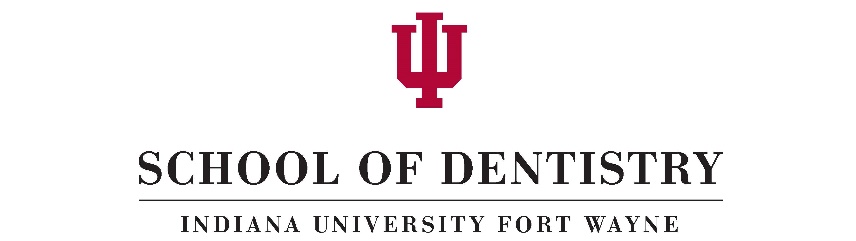 DENTAL HYGIENE PROGRAM CURRICULUM INFORMATION SHEETName 	List the courses which you have completed or will complete:List the course numbers you have taken (for example ENG W131 at IUFW or ENGL 111 at Ivy Tech) even if they do not match the course numbers at IUFW so we can substitute them.Mail or bring in this form with your completed application and observation(s) to:Indiana University Fort Wayne Dental Hygiene Program2101 E Coliseum Boulevard, Neff 150 Fort Wayne, IN 46805-1499NOTE: If you are a student at another university in Indiana, use http://www.transferin.net to find out what courses you have taken will transfer as IUFW courses. If you are a student at a university in another state or http://www.transferin.net does not list your course, please apply to IUFW early so the admissions office can determine what credits transfer. If you have any further questions, please email your advisor.Updated 1/7/19Course NameCourse NumberGrade/ 2ndGradeCredit HoursSemester/Year AttendedSemester/Year Attended (If retaken)Reading, Writing, & Inquiry I (ENG W131)3Fundamentals of Speech Communication (COM 11400)3Elementary Psychology (PSY 12000)3Principles of Sociology (SOC S161)3Human Anatomy & Physiology I with lab (BIOL 20300)4Human Anatomy & Physiology II with lab (BIOL 20400)4General Chemistry I with lab (CHM 11100)3General Chemistry II with lab (CHM 11200)3Microbiology for Allied Health Professionals with lab (BIOL 22000)4